ประกาศองค์การบริหารส่วนตำบลบาละเรื่อง การจัดทำคู่มือสำหรับประชาชน*******************************************                   ด้วยองค์การบริหารส่วนตำบลบาละ ได้จัดทำคู่มือสำหรับประชาชนตามพระราชบัญญัติ                การอำนวยความสะดวกในการพิจารณาอนุญาตของทางราชการ พ.ศ. 2558 ซึ่งคู่มือสำหรับประชาชนประกอบด้วย หลักเกณฑ์ วิธีการในการยื่นคำขอ ขั้นตอนและระยะเวลาในการพิจารณาอนุญาต                          และรายการเอกสาร  หรือหลักฐานที่ผู้ขออนุญาตจะต้องยื่นพร้อมกับคำขอ ซึ่งจะทำให้ประชาชนมีความเข้าใจ      ในขั้นตอนการขอรับบริการด้านต่างๆ ขององค์การบริหารส่วนตำบลบาละได้อย่างสะดวกรวดเร็วและถูกต้อง            ซึ่งประชาชนสามารถขอรับคู่มือสำหรับประชาชนได้ที่องค์การบริหารส่วนตำบลบาละทุกวันในเวลาราชการ                   จึงประกาศให้ทราบโดยทั่วกัน                                      ประกาศ  ณ วันที่   27   มิถุนายน พ.ศ. 2559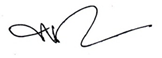                                                                  ( นายพล    หนูทอง )                       นายกองค์การบริหารส่วนตำบลบาละ